                                                       Режим проведения занятий  на 17 ноября 2020 года (вторник)№ п/пКлассРасписание занятийФорма проведенияТема занятияИсточник информацииДомашнее заданиеОбратная связь15Русский языкУчебник стр. 70;упр. 151Параграф 20, знать правилоКонтроль выполнения 18.11 по электронной почте  p9208654012@yandex.ru25ЛитератураУчебник стр. 95-112;вопросы на стр. 112-113Подготовить выразительное чтение сказкиКонтроль выполнения учителем 18.11. или    по Whatsapp 35МатематикаУчебник п.1.18№296, 297Контроль выполнения учителем 18.1145ИЗОИскусство ГжелиУчебник стр.76-81Интернет-ресурсыНарисовать посуду и расписать ее в стиле гжельской росписиКонтроль выполнения учителем 18.11WhatsApp 8930723273555ИсториясамоподготовкаИндивидуальные консультации по т. 89208609117Финикийские мореплавателиУчебник  п.15 (изучить)Интернет  -ресурсы http://www.ancienthistory.spb.ruВопросы стр.77(письменно) или задания в рабочей тетради №58-60Контроль выполнения учителем 18.11. по эл.почтеSkEkaterina@yandex.ru 65МузыкаУчебник стр. 44-47Учебник стр.47 (вопросы)Контроль выполнения учителем 17.11 т 89307212647 WhatsAppmihalenko.genadiy87@gmail.com7516Физическая культураhttps://resh.edu.ru/subject/lesson/7140/main/262091/Просмотреть видеоурок, выполнить тренировочные заданияСкриншот ответов вы можете присылать свои работы мне вконтактеhttps://vk.com/id52698209926Русский языкУчебник параграф 43,стр.124 упр. 227,228 (письменно)Параграф___43 , упр229Контроль выполнения учителем 17.11 т 89307212647 WhatsAppmihalenko.genadiy87@gmail.com36МатематикаУрок будет проходить на платформе Zoom.Разность целых чисел№288, №290, 291№292 или задания по ссылке https://edu.skysmart.ru/student/sorobelunaКонтроль выполнения учителем 17.11.20 на WhatsApp 89208671265 или на эл. почту nina.nutrikova@yandex.ru46Родной язык/Родная литератураСтихи русских поэтов о зимеИ. С. Никитин. «Встреча Зимы». А. А. Блок. «Снег да снег. Всю избу занесло…» чтение (сайт ЛИТМИР) Онлайн-экскурсия(сайт mlitera.jimdofree.com)Выучить стих наизусть на ваш выборКонтроль выполнения учителем 17.11 т 89307212647 WhatsAppmihalenko.genadiy87@gmail.com56МатематикаУрок будет проходить на платформе Zoom.Разность целых чисел№288, №290, 291№292 или задания по ссылке https://edu.skysmart.ru/student/sorobelunaКонтроль выполнения учителем 17.11.20 на WhatsApp 89208671265 или на эл. почту nina.nutrikova@yandex.ru66История самоподготовкаУсиление королевской власти во Франции и Англии Учебник  п.21 (изучить)Вопросы №1-4 (письменно) или конспект пункта 4Контроль выполнения учителем 18.11. по эл.почтеSkEkaterina@yandex.ru Индивидуальные консультации по т. 892086091177617Русский язык Параграф 26,стр.68 (правило) Учебник  упр. № 156,  __ Параграф 26,стр.68 (правило) Учебник  упр. № 157,  __Контроль выполнения учителем 17.11 т 89307212647 WhatsAppmihalenko.genadiy87@gmail.com27ГеометрияУчебник п.18№112, 119Контроль выполнения учителем 18.1137ЛитератураУчебник чтение стр.141-145, чтение «Песня про царя Ивана ИванаВасильевича, молодого опричника и удалого купца Калашникова».Письменно ответить на вопросы стр.159-160(1,4,5,8) кратко!Контроль выполнения учителем 19.11 т 89307212647 WhatsAppmihalenko.genadiy87@gmail.com47ФизикаУчебник п.24Упр.9Контроль выполнения учителем 18.1157ТехнологияСоздание декоративно-прикладных изделий из металла. Учебник стр.81-87Изучить материал учебника стр.81-87Контроль выполнения учителем 18.11WhatsApp 8930723273567ТехнологияЛ.-пр/работа №3 «Создание декоративно-прикладного изделия из металла».Учебник стр.87Выполнить лабораторно-практическую работу на стр.87.Изделие сфотографировать и прислать фотоотчет.Контроль выполнения учителем 18.11WhatsApp 8930723273577Родной язык/Родная литератураД. В. Григорович. «Пахарь» ( главы из повести) чтениепересказКонтроль выполнения учителем 20.11 т 89307212647 WhatsAppmihalenko.genadiy87@gmail.com18Физическая культураhttps://resh.edu.ru/subject/lesson/3219/main/Ответить на вопросы тренировочного задания Выполнять физические упражнения на видеоСкриншот ответов вы можете присылать свои работы мне вконтактеhttps://vk.com/id52698209928ГеометрияУрок будет проходить на платформе Zoom.Площадь параллелограммаУчебник п.52, с.122 – 123. Посмотреть видеоурок. https://www.youtube.com/watch?v=Rb9AjLPX2yg1.Конспект параграфа. (теорема.чертеж.формул)№ 461;463Контроль выполнения учителем 17.11.20 на WhatsApp 89208671265 или на эл. почту nina.nutrikova@yandex.ru38БиологияДвижение лимфы. «Изменения в тканях при перетяжках, затрудняющих кровоснабжение» п/р. №7  Учебник п.18Изучить п.18Ответить на вопросы 1-3Записи в тетрадь стр.97Контроль выполнения учителем 18.11WhatsApp 8930723273548Немецкий языкТема: «Куда идет разбойник Хотценплотц».Учебник стр. 39,41 изучить  правило, выполнить упр.3,4http://startdeutsch.ru/video/videouroki/uchim-slovaучебник стр.42 упр.6Контроль выполнения учителем на Whatsapp 89611082463Эл.почта t-rassolenko@mail.ru(до 18.11)58ГеографиясамоподготовкаСолнечное излучение и климатУчебник п.16(изучить)Вопросы стр.53 (письменно), выполнить задания в контурной карте«Климат» стр.15Контроль выполнения учителем 18.11. по эл.почтеSkEkaterina@yandex.ru Индивидуальные консультации по т. 8920860911768Русский языкУчебник стр. 70;упр. 130-135Параграф 25, упр. 138Контроль выполнения 18.11 по электронной почте  p9208654012@yandex.ru78ЛитератураКонтрольная работа1. Прочитайте портретные описания героев произведения А. С. Пушкина «Капитанская дочка» и назовите имена этих персонажей:1. «Вошед в биллиардную, увидел я высокого барина, лет тридцати пяти, с длинными черными усами, в халате, с кием в руке и с трубкой в зубах» ____________________________________2. «Тут вошла девушка лет осьмнадцати, круглолицая, румяная, с светло-русыми волосами» гладко зачесанными за уши, которые у ней так и горели» ____________________________________3. «Он был лет сорока, росту среднего, худощав и широкоплеч. В черной бороде его показывалась проседь; живые большие глаза так и бегали. Лицо его имело выражение довольно приятное, но плутовское. Волоса были обстрижены в кружок; на нем был оборванный армяк и татарские шаровары»_________________________4. «... Молодой офицер невысокого роста, с лицом смуглым и отменно некрасивым, но чрезвычайно живым» _________________________________5. «Ему казалось лет за семьдесят. У него не было ни носа, ни ушей. Голова его была выбрита; вместо бороды торчало несколько седых волос; он был малого росту, тощ и сгорблен; но узенькие глаза его сверкали еще огнем» ____________________________________6. «Она была в белом утреннем платье, в ночном чепце и в душегрейке. Ей казалось лет сорок. Лицо ее, полное и румяное, выражало важность и спокойствие, а голубые глаза и легкая улыбка имели прелесть неизъяснимую» ____________________________________7. «Он был высокого росту, дороден и широкоплеч, и показался мне лет сорока пяти. Густая рыжая борода, серые сверкающие глаза, нос без ноздрей и красноватые пятна на лбу и на щеках придавали его рябому, широкому лицу выражение неизъяснимое. Он был в красной рубахе, в киргизском халате и в казацких шароварах»_________________2.Определите, кому из героев произведения А. С. Пушкина «Капитанская дочка» принадлежат следующие высказывания:«Я придворный дворянин; я присягал государыне императрице: тебе служить не могу»______________«Улица моя тесна; воли мне мало. Ребята мои умничают. Они воры. Мне должно держать ухо востро; при первой неудаче они свою шею выкупят моею головою» ______________________________«...слушайся начальников; за их лаской не гоняйся; на службу не напрашивайся; от службы не отговаривайся; и помни пословицу: береги платьеснову, а честь смолоду» _______________________3. Укажите правильные ответы:1. О каких исторических событиях идет речь в повести? А. Крестьянская война под предводительствомЕ. Пугачева Б. Бунт яицкого войска В. Бунт Ивана Болотникова Г. Поход князя Голицына на ОренбургД. Стрелецкий бунт в Москве2.По какой причине А.С.Пушкин избрал рассказчиком Гринёва?А. Гринёв принадлежал к старой дворянской семье, где понятия «честь» и «служба» неразрывны.Б. Мировоззрения автора и Гринёва совпадают.В. Молодость Гринёва позволяет ему забыть о сословной принадлежности и руководствоваться здравым смыслом.3. Отметить, как соотносятся эпиграфы и содержание в повести.А. Эпиграф раскрывает содержание главы.Б. Эпиграф предваряет появление героя.В. Эпиграф служит раскрытию характера героя и его судьбы.Г. Эпиграф иронически трактует последующие события.4.Какой год шел Петруше, когда отец решил отправить его на службу?А. 17-й; Б. 18-й; В. 19-й.5.Где Петруша познакомился с Зуриным?А. Симбирск; Б. Оренбург; В.Белогорская крепость.6.Что стало причиной дуэли П. Гринева со Швабриным?А. Неуважительный отзыв Швабрина о стихотворении Гринева; Б.Оскорбительное высказывание Швабрина о Маше Мироновой; В. Личная неприязнь.7.Какие «царские знаки» были у Пугачева?А. На одной груди двуглавый орел величиною с пятак, а на другой - персона его; Б. Белый конь, украшенный богатой сбруей; В. Красный кафтан и высокая шапка.8. С какой целью в повесть вводится сон Петруши?А. Характеризует ГриневаБ. Предвещает дальнейшее развитие отношений двух персонажейВ. Характеризует ПугачеваГ.Подчеркивает кровожадность Пугачева9. Какой основной принцип положен в основу создания образов Гринева и Швабрина?А. Сопоставления Б. ВзаимодополненияВ. Антитезы Г. Композиционной параллели10. Гринева и Швабрина объединяет:А. Служба у Пугачева;Б. Презрительное отношение к людям;В. Общественное и служебное положение.11. Кто из героев произведения поражает читателя загадочной силой, сметливостью, поэзией борьбы и отваги:А. Пугачев; Б. Капитан Миронов; В.Гринев.12. В произведении ближе всех к народу по своему имущественному положению, культурному уровню, взглядам на жизнь, на людей:А. Гринев; Б. Семья капитана Миронова; В. Швабрин.13. Наиболее опоэтизирован в произведении образ:А.Маши Мироновой; Б.Василисы Егоровны; В.Ивана Кузьмича.14. «Веселое лукавство ума» характерно для:А. Гринева; Б. Савельича; В. Пугачева.15. Сказка, рассказанная Пугачевым Гриневу — это:А. Ирония; Б. Иносказание; В. Сатира.16. Отметить и объяснить верную интерпретацию смысла фразы капитана Миронова: «Ну довольно! Ступай, ступай домой; да коли успеешь, надень на Машу сарафан»А. Да коли успеешь, надень на Машу сарафан.Б. Да коли успеешь, надень на Машу всё самое лучшее.В. Да коли успеешь, одень Машу как крестьянку.17. Почему Гринёв был заключён под стражу?А. Пугачёв сообщил, что Гринёв – его шпионБ. Его оговорил ШвабринВ. За самовольное отлучение из ОренбургаГ. Его оболгал неизвестный ему перебежчик18. Какова основная проблематика повести «Капитанская дочка»?А. Проблема любви Б. Проблема чести, долга и милосердияВ. Проблема роли народа в развитии общества Г. Проблема сопоставления родового и служивого дворянстваВыполнить контрольную работуКонтроль выполнения 20.11 по электронной почте  p9208654012@yandex.ru19Немецкий языкТема: «Инге и Питер готовятся к карнавалу».Учебник стр.72 изучить правило, выполнить упр. 18-20http://startdeutsch.ru/video/videouroki/uchim-slovaучебник стр. 74 выполнить проектную работуКонтроль выполнения учителем на Whatsapp 89611082463Эл.почта t-rassolenko@mail.ru(до 18.11)29ГеометрияУравнения окружности и прямойВыполнить проверочную работу по теме «Уравнение окружности и прямой» Выполнить проверочную работу эту: 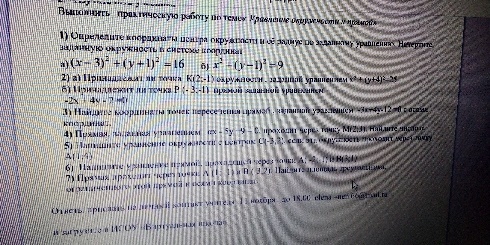 или по ссылке https://edu.skysmart.ru/student/fupupizuko Контроль выполнения учителем 17.11.20 на WhatsApp 89208671265 или на эл. почту nina.nutrikova@yandex.ru39ХимияСоединения щелочноземельных металловУчебник п.15Изучить материал п. 15Выполнить упр.5,7 стр.107Контроль выполнения учителем 18.11WhatsApp 8930723273549Математика. Подготовка к ОГЭРациональные уравненияВыполнить задание по ссылке: https://edu.skysmart.ru/student/kizelemuza Контроль выполнения учителем 17.11.20 на WhatsApp 89208671265 или на эл. почту nina.nutrikova@yandex.ru59ЛитератураУчебник чтение статьи стр.190-192, чтение стих-я «Бесы», «Два чувства дивно близки нам…»Выразительное чтение стих-я «Бесы»Контроль выполнения учителем 19.11 т 89307212647 WhatsAppmihalenko.genadiy87@gmail.com69ФизикаУчебник п.24Упр.9Контроль выполнения учителем 18.1179Географияпроверочная работаИндивидуальные консультации по т. 89208609117Обобщение по        теме «Промышленность»Вопросы проверочной работы на сайте https://vk.com/id617661076Повторить определенияКонтроль выполнения учителем 18.11. по эл.почтеSkEkaterina@yandex.ru 